§4119.  The contractEvery society authorized to do business in this State shall issue to each benefit member a certificate specifying the amount of benefits provided thereby. The certificate, together with any riders or endorsements attached thereto, the charter or articles of incorporation, the constitution and laws of the society, the application for membership, and declaration of insurability, if any, signed by the applicant, and all amendments to each thereof, shall constitute the agreement, as of the date of issuance, between the society and the member, and the certificate shall so state. A copy of the application for membership and of the declaration of insurability, if any, shall be endorsed upon or attached to the certificate.  [PL 1969, c. 132, §1 (NEW).]All statements purporting to be made by the member shall be representations and not warranties. Any waiver of this provision shall be void.  [PL 1969, c. 132, §1 (NEW).]Any changes, additions or amendments to the charter or articles of incorporation, constitution or laws duly made or enacted subsequent to the issuance of the certificate, shall bind the member and the beneficiaries, and shall govern and control the agreement in all respects the same as though such changes, additions or amendments had been made prior to and were in force at the time of the application for membership, except that no change, addition or amendment shall destroy or diminish benefits which the society contracted to give the member as of the date of issuance.  [PL 1969, c. 132, §1 (NEW).]Copies of any of the documents mentioned in this section, certified by the secretary or corresponding officer of the society, shall be received in evidence of the terms and conditions thereof.  [PL 1969, c. 132, §1 (NEW).]A society shall provide in its constitution or laws that if its reserves as to all or any class of certificates become impaired its board of directors or corresponding body may require that there shall be paid by the member to the society the amount of the member's equitable proportion of such deficiency as ascertained by its board, and that if the payment be not made it shall stand as an indebtedness against the certificate and draw interest not to exceed 5% per annum compounded annually.  [PL 1969, c. 132, §1 (NEW).]SECTION HISTORYPL 1969, c. 132, §1 (NEW). The State of Maine claims a copyright in its codified statutes. If you intend to republish this material, we require that you include the following disclaimer in your publication:All copyrights and other rights to statutory text are reserved by the State of Maine. The text included in this publication reflects changes made through the First Regular and First Special Session of the 131st Maine Legislature and is current through November 1. 2023
                    . The text is subject to change without notice. It is a version that has not been officially certified by the Secretary of State. Refer to the Maine Revised Statutes Annotated and supplements for certified text.
                The Office of the Revisor of Statutes also requests that you send us one copy of any statutory publication you may produce. Our goal is not to restrict publishing activity, but to keep track of who is publishing what, to identify any needless duplication and to preserve the State's copyright rights.PLEASE NOTE: The Revisor's Office cannot perform research for or provide legal advice or interpretation of Maine law to the public. If you need legal assistance, please contact a qualified attorney.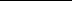 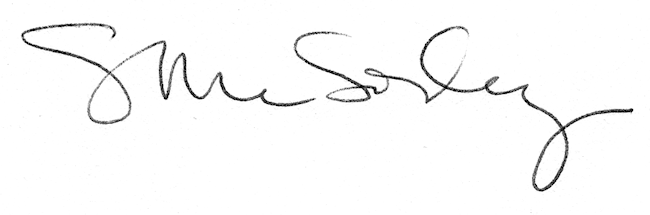 